	COMMUNITY TRANSPORTATION 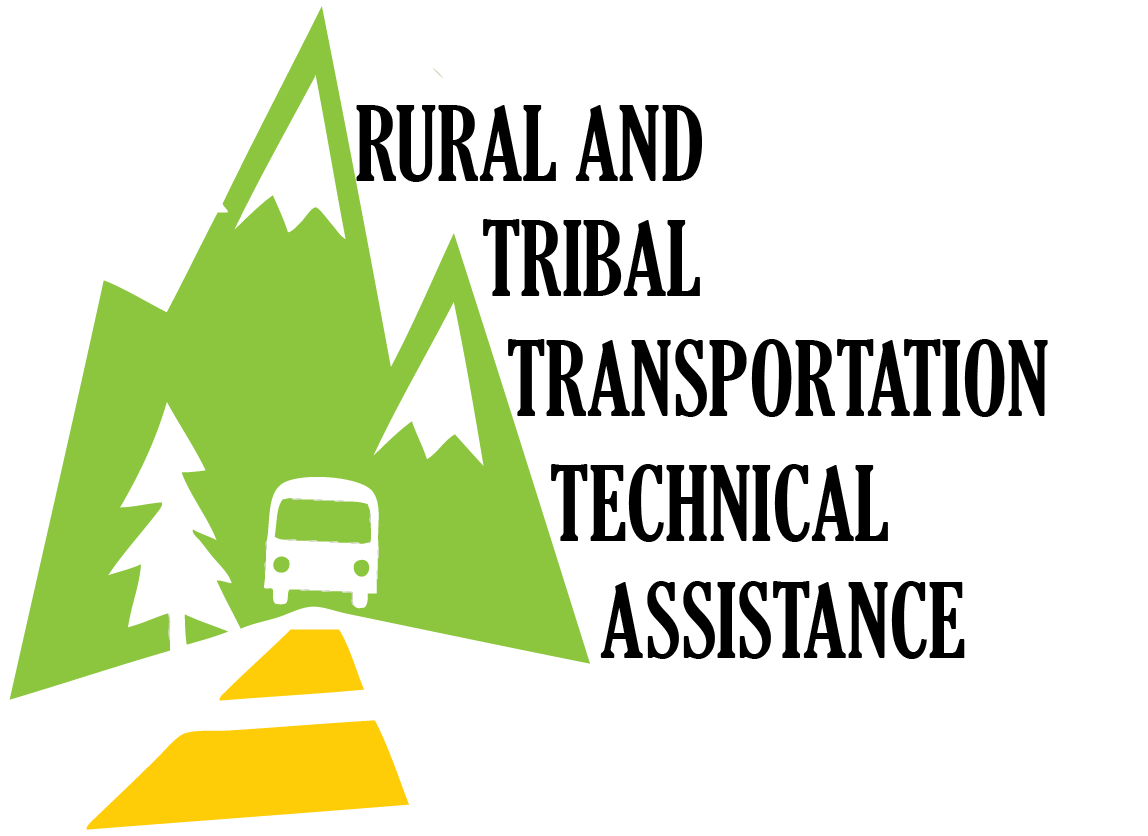 ASSOCIATION OF AMERICA	RURAL PASSENGER TRANSPORTATION 	TECHNICAL ASSISTANCE PROGRAM	Application For Long Term Technical AssistanceINSTRUCTIONS: The Rural Passenger Transportation Technical Assistance Program helps rural communities enhance economic growth and development by improving passenger transportation services and facilities. Technical assistance provides planning to support transit service improvements and expansion, system start-up, facility development, development of marketing plans and materials, transportation coordination, training and other public transit problem solving activities. Technical Assistance is provided by CTAA staff and consultants and involves on-site and off-site work conducted over a period of eight to twelve months. No local match is required.Applications for the Technical Assistance Program must be submitted to CTAA by May 3, 2019. Applications received after this deadline will be considered for inclusion in subsequent years of the Program, for inclusion in the current year of the program if a project is withdrawn, or for participation in the short term technical assistance program at a lower level of effort.Selection of projects is made competitively according to the following criteria:Number of new jobs to be created.Potential economic impact resulting from implementation of project.Level of economic distress in the community.Potential for implementation after technical assistance phase of project is completed.Demonstrated consensus and support in the community.Potential for development of unique or innovative strategies, techniques, or approaches in solving identified problems.Potential for replication of the project elsewhere.Provision of technical assistance is contingent upon availability of funds. Funding for the Rural Passenger Transportation Technical Assistance Program is provided through the Rural Business-Cooperative Service of the United States Department of Agriculture.RURAL PASSENGER TRANPORTATIONTECHNICAL ASSISTANCE PROGRAMApplication For Long Term Technical AssistanceAPPLICANT:	__________________________________________________________________ADDRESS:	__________________________________________________________________                                                                                                                                                              PHONE: (      )_____________ FAX:   (      )____________ E-Mail: ___________________                                     CONTACT PERSON: _____________________________  TITLE: ___________________                                          DATE:  _________________ 1.	ORGANIZATIONAL CHARACTERISTICSA.	Type of Organization:	_________ Nonprofit corporation *		___   WBE		       Government agency *		         MBE		       For profit public corporation*	         DBE		       For profit private business*		       Native American organization		       Other (Specify)                                         * Please attach your Articles of Incorporation and Bylaws.	Please complete Sections B-E below on a separate sheet.B.	List the activities in which your organization is involved.                                                                                                                                                                                                                                                                                                                                                                                                                                                                                                                      C.	Provide a history of your organization's business activities related to transportation. Please document the growth or expansion of your transportation activities since its establishment. Data in Item 4.E. will support this narrative. If you do not currently operate transportation service but are seeking assistance for a new service or facility, check here □.	D.	What additional areas will be served as a result of the project?   If you provide public transportation services, how does your organization establish its fare structure? F.	Do you provide transportation that is open to the general public? 		Yes:           No: ____        G.	Does your organization develop its own budgets? Yes: _____No: _____H.	Is at least 51% of the interest in the organization have membership or is owned by those who are either U.S. citizens or reside in the U.S. after being legally admitted for permanent residence?   Yes:         No:         __       2.	TECHNICAL ASSISTANCE REQUEST	(Please complete on separate sheet)	A.	Summarize the project for which the technical assistance is being sought.	                                                                                                                                                                                                                                                                                                                                                                                                                                                                                                                                                                                                                                                                                                                                                                                                                                                                                                                                                                                                                                                                                                                                                                                                                                                    	                                                                                                                                                                                                                                                                                                                                                                                                                                                                                                                                                                                                                                                                                                                                                                                                                                                                                                                                                                                                                                                                                           	B.	Identify specific technical assistance tasks.What are the crucial dates for project completion and implementation?D.	Upon completion of the technical assistance, what steps will the Applicant take to implement the recommendations and manage and/or operate the finished project?E.	Describe the Federal, State, local and private sector resources that might be utilized to implement recommendations. Please note that a financing plan can be developed as part of the technical assistance project.It is important that State, regional and local officials, as well as other transit operators, be aware of the proposed technical assistance project. Their involvement and support may be critical to later implementation of the project. Please attach letters of support for the project from local officials and the business community. In addition, please list all other public transit operators in your service area and indicate if they are aware of your proposed project.		OPERATOR/AGENCY		AWARE OF PROJECT?							YES		 NO_____________________	_____		_____                          ______________________	_____		_____ 	            ______________________	_____		___________________________	_____		_____		State Department of Transportation	_____		_____	           		          3.	ECONOMIC BENEFITS	Please estimate the economic benefits that would result from the proposed technical assistance project. Please note that these benefits are estimated, and you are not obligated to attain them.                                                                                                                                                                                                                                                                                                                                                                                                                                                                                                                                                                                                                                                                                                                                                                                                                                                                                                                                                                                                                                                                                        A. 	Number of new employees generated by proposed technical assistance project:                                                                                 __________B. 	Number of permanent new jobs created in community: __________	C.	Number of short-term construction jobs created for facility projects: ________D. 	Anticipated annual increase in earnings/revenue as result of technical 		    	assistance: $______________E. 	Anticipated annual savings resulting from project: $______________4.	TRANSPORTATION SERVICE CHARACTERISTICSIf you do not currently operate transportation service, please check here and proceed to Section 5.  ____         	A.	Ridership by Service Type:		(Each boarding is counted as a one-way trip)						Annual # of		Annual # ofVehicle Miles	Passenger TripsDemand Responsive			_____________	_______________Fixed Route				_____________	_______________Subscription/Contract			_____________	_______________Other					_____________	_______________Total System 				_____________	_______________	B.	Categorical Ridership Breakdown:		Social service agency passengers: ________%		General public passengers:	       ________%                                                                                                                                     		                                                                                                                                              C.	Number of vehicles operated:       _______StaffingNumber of Drivers:	Full time ______	Part time ______		Other positions:  	Dispatcher ______	Manager ______		Operations Director:  ______		Mechanic/Maintenance Director: ______		Other positions (specify) ____________________________________________		Total number of paid staff: ______	Number of volunteers: ______E. 	Please provide data for each of the past three years for at least two of the following elements which will demonstrate growth over the period. 2015		 2016		2017Passenger trips			______	______	_____Number of Vehicles		______	______	_____		Revenue				______	______	_____		Vehicle Miles			______	______	_____		Vehicle Hours			______	______	_____		Number of Routes/Services	______	______	_____		Number of Employees		______	______	_____		Geographic Service Area	2015: __________________________________________						2016: __________________________________________						2017: __________________________________________F.	Financial Information		Operating Revenue Sources:			Title III Aging	$__________________________Medicaid	$__________________________Section 5311 FTA	$__________________________State	$__________________________Passenger Fares	$__________________________Local (specify)________________			      $__________________________________________	   $__________________________________________	   $__________________________Other (specify)________________	$__________________________________________	   $__________________________________________	   $__________________________________________	$__________________________________________	$__________________________Total Operating Revenue     	   $__________________________5.	SERVICE AREA CHARACTERISTICS	A.	Population of Applicant's service area:		City/town: ________________ Population:_______________		County:    ________________ Population:_______________B.	What is the closest urbanized area to the Applicant's service area:		Urbanized area:                                      Population:                    		C.	Is service area immediately adjacent to an urbanized area? 		Yes             No ______             	D.	For each area served by, or anticipated to be served by the applicant, provide the following data. Please indicate sources and dates of information. Use additional sheets if necessary.* Provide data for the municipality where you are located.	** Please indicate source of data and applicable month.EQUAL OPPORTUNITY  The following information is requested by the Federal Government for certain types of grants, in order to monitor the grantee’s compliance with equal opportunity laws. You are not required to furnish this information, but are encouraged to do so. The law requires that a grantee may neither discriminate on the basis of this information nor on whether you choose to furnish it. However if you choose not furnish it, this grantee is required to note race/ethnicity on the basis of visual observation or surname. If you do not wish to furnish the above information, please check here: ___Note: “Population” refers to the service area population, and “Participants” refers to the number of persons utilizing your organization’s services.     				 POPULATION		PARTICIPANTS				           POPULATION	    PARTICIPANTS							POPULATION		PARTICIPANTSThis is an Equal Opportunity Program. Discrimination is prohibited by Federal law. Complaints of discrimination may be filed with USDA, Director, Office of Civil Rights, Room 326-W, Whitten Building, 1400 Independence Ave., SW, Washington DC 20250-9410******	Return completed application to:	COMMUNITY TRANSPORTATION ASSOCIATION OF AMERICA	Suite 250	1341 G Street, NW	Washington, D.C. 20005	Attention:  Charles A. Rutkowski, Director of Technical Assistance Programs	(202) 299.6593	FAX: (202) 737-9197	Email rutkowski@ctaa.org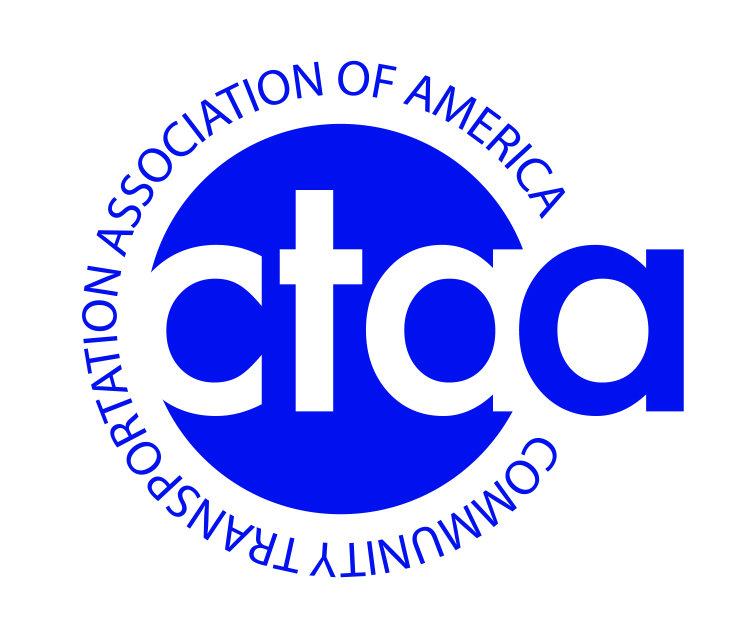                County	City/Town*	StateNAMEPOPULATIONPOPULATION DENSITY (persons per sq. mi.)MEDIAN HOUSEHOLD INCOMEUNEMPLOYMENT RATE **ETHNICITYNo.%No.%Hispanic orLatinoNot Hispanicor LatinoTotalMaleFemaleRACENo.%No.%American Indian/Alaskan NativeAsianBlack or AfricanAmericanNative Hawaiianor other PacificIslanderWhiteTotalGenderNo.%No.%MaleFemale